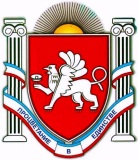 АДМИНИСТРАЦИЯ МУНИЦИПАЛЬНОГО ОБРАЗОВАНИЯ                                       ДРОФИНСКОЕ СЕЛЬСКОЕ ПОСЕЛЕНИЕ                                                                   НИЖНЕГОРСКОГО РАЙОНА РЕСПУБЛИКИ КРЫМПОСТАНОВЛЕНИЕ №38«29» мая 2018г.	                        		             		                     с.ДрофиноОб утверждении Положения о порядке 
организации и проведения массовых 
мероприятий на территории муниципального 
образования Дрофинское сельское поселениеНижнегорского района Республики КрымВ соответствии с Федеральным законом от 06.10.2003 № 131-ФЗ «Об общих принципах организации местного самоуправления в Российской Федерации», Законом Республики Крым от 21.08.2014 № 54-ЗРК «Об основах местного самоуправления в Республике Крым», Уставом муниципального образования Дрофинское сельское поселение и с целью создания условий для организации и проведения массовых мероприятий на территории муниципального образования Дрофинское сельское поселение, ПОСТАНОВЛЯЮ:Утвердить Положение о порядке организации и проведения массовых мероприятий на территории муниципального образования Дрофинское сельское поселение (прилагается).Контроль за выполнением настоящего постановления оставляю за собой.Постановление вступает в силу со дня его официального опубликования (обнародования).Председатель Дрофинского сельского совета-глава администрации сельского поселения 				Паниев Э.Э.Приложение № 1
к постановлению администрации
Дрофинского сельского поселенияот «29» мая 2018 года № 38Положение
о порядке организации и проведения массовых мероприятий на территории муниципального образования Дрофинское сельское поселениеПоложение о порядке организации и проведения массовых мероприятий на территории муниципального образования Дрофинское сельское поселение (далее - Положение) разработано в соответствии с Федеральным законом от 06.10.2003 № 131-ФЗ «Об общих принципах организации местного самоуправления в Российской Федерации», Законом Республики Крым от 21.08.2014 № 54-ЗРК «Об основах местного самоуправления в Республике Крым», Уставом муниципального образования Дрофинское сельское поселение и определяет порядок организации и проведения на территории муниципального образования Дрофинское сельское поселение массовых культурно-просветительных, театрально-зрелищных, спортивных мероприятий, проводимых в зданиях, сооружениях, включая прилегающую территорию, временно подготовленных либо специально предназначенных для проведения массовых мероприятий, а также специально определенных на период их проведения площадей, парков, улиц, водоемов и других территорий (вне специальных сооружений), а также обеспечение порядка и безопасности граждан.Общие положения1.1. В настоящем Положении используются следующие основные понятия и термины:1) массовое мероприятие - массовые сборы людей на открытых площадках, в зданиях, сооружениях, включая прилегающую территорию, временно подготовленных либо специально предназначенных для проведения массовых мероприятий, а также специально определенных на период их проведения площадей, парков, улиц, водоемов и других территорий (вне специальных сооружений) предполагающие участие 50 и более человек, с целью проведения просветительских, концертных, культурно-развлекательных, театрально-зрелищных, рекламных, спортивных и других массовых мероприятий, требующих согласование;2) организатор массового мероприятия - юридическое лицо, зарегистрированное на территории Российской Федерации, или физическое лицо, имеющее гражданство Российской Федерации, являющееся инициатором массового мероприятия и осуществляющее организационное, финансовое и иное обеспечение его проведения (далее - организатор);3) администрация объекта проведения массового мероприятия - юридическое лицо, физическое лицо, имеющие права владеть, пользоваться и распоряжаться объектом проведения массового мероприятия;4) объект проведения массового мероприятия (место проведения массового мероприятия) - здание или сооружение, включая прилегающую территорию, временно подготовленные либо специально предназначенные для проведения массовых мероприятий, а также специально определенные на период их проведения площади, парки, скверы, улицы и другие территории (вне специальных сооружений);1.2. Не регулируются настоящим Положением организация и проведение массовых мероприятий, организаторами которых выступают:а) органы государственной власти (в отношении массовых мероприятий, проведение которых осуществляется в связи с государственными праздниками, памятными днями, памятными датами и иными праздниками, имеющими общероссийский, республиканский или международный характер, или иной характер);б) отраслевые (функциональные) органы администрации Дрофинского сельского поселения в отношении массовых мероприятий, проведение которых осуществляется в соответствии с утвержденными в установленном порядке планами мероприятий.в) государственные, муниципальные предприятия или учреждения (в отношении массовых мероприятий, проведение которых осуществляется в соответствии с их уставной деятельностью на закрепленных или иных территориях, в том числе помещениях, зданиях, сооружениях).Порядок подачи заявления на проведение массового мероприятия2.1. Организатор массового мероприятия в срок не позднее, чем за 15 дней до мероприятия обязан уведомить администрацию Дрофинского сельского поселения о проведении массового мероприятия путем подачи письменного заявления по форме согласно приложению 1 к настоящему Положению и получить лист согласования на проведение массового мероприятия, с указанием даты, места и времени его проведения, формы мероприятия (далее - Лист согласования) по форме согласно приложению 2 к настоящему Положению.2.2. К заявлению прилагаются следующие документы:- копия документа удостоверяющего личность организатора (паспорт);
- для юридических лиц - копия свидетельства о государственной регистрации юридического лица;- для индивидуальных предпринимателей - копия свидетельства о внесении записи в Единый государственный реестр индивидуальных предпринимателей;- программа (план сценария) массового мероприятия с указанием места проведения массового мероприятия и времени проведения;- при проведении массового мероприятия с применением пиротехнических изделий - договор с организацией, осуществляющей пиротехнический показ, ее название, место регистрации, копия лицензии, юридический адрес, контактные телефоны, схема места проведения пиротехнического показа, с указанием пунктов размещения пиротехнических изделий (пусковой площадки), границы охранной и безопасной зон, места хранения пиротехнических изделий.2.3. В заявлении о проведении массового мероприятия указываются:1) цель массового мероприятия;2) форма проведения массового мероприятия;3) место (места) проведения массового мероприятия;4) дата, время проведения массового мероприятия;5) предполагаемое количество участников массового мероприятия;6) формы и методы обеспечения организатором массового мероприятия общественного и санитарного порядков, противопожарной безопасности, организации медицинской помощи;7) использование звукоусиливающих технических средств, при проведении массового мероприятия (при использовании таковых);8) предполагаемое количество транспортных средств, при проведении массового мероприятия (при использовании таковых);9) фамилия, имя, отчество, домашний адрес, номера телефонов организатора;
10) фамилии, имена, отчества, номера телефонов, лиц, уполномоченных организатором массового мероприятия выполнять распорядительные функции по организации и проведению массовых мероприятий (при назначении таковых);11) дата и время подачи заявления о проведении массового мероприятия.Заявление на проведение массового мероприятия подписывается организатором массового мероприятия.2.4. В срок не позднее 3 дней со дня поступления заявления организатор массового мероприятия получает письменное направление (приложение 2) для согласования с соответствующими структурными подразделениями администрации Желябовского сельского поселения, организациями, учреждениями, согласование которых необходимо для проведения массового мероприятия либо отказ о согласовании на его проведение в простой письменной форме, либо предложение об изменении места и (или) времени проведения массового мероприятия, указанных в заявлении, в случае, если место и (или) время проведения массового мероприятия совпадают с местом и (или) временем проведения другого массового или публичного мероприятия, ранее запланированного и согласованного в установленном порядке.2.5. После получения письменного направления организатор должен согласовать проведение массового мероприятия в соответствии с перечнем, указанным в листе согласования (срок согласования - 5 дней).2.6. По истечении 5 дней лист согласования организатор предоставляет в администрацию Дрофинского сельского поселения для получения разрешения либо отказа в согласовании проведения массового мероприятия.2.7. Отказ в согласовании проведения массового мероприятия осуществляется в следующих случаях:- предоставления неполного пакета документов, не предоставления организатором документов, в соответствии с требованиями пункта 2.2 настоящего Положения;- несоблюдения порядка или срока подачи заявления на проведение массового мероприятия, установленные настоящим Положением;- если цели массового мероприятия противоречат действующему законодательству Российской Федерации, общепринятым нормам морали и нравственности;- если условия проведения массового мероприятия создают угрозу общественному порядку и безопасности населения и участников массового мероприятия;- совпадения проведения заявленного массового мероприятия с местом (местами) и временем проведения других массовых и публичных мероприятий, проведение которых было согласовано ранее;- отсутствия в заявлении организатора обязательств по обеспечению общественного и санитарного порядков, противопожарной безопасности, организации медицинской помощи.2.8. В случае совпадения времени и места проведения массового мероприятия лицами, указанными в пункте 1.2 настоящего положения, с местом и временем проведения, ранее заявленного публичного или массового мероприятия, вопрос о присоединении (объединении) вышеуказанных мероприятий решается в индивидуальном порядке между организаторами мероприятий. О принятом решении любой из организаторов таких мероприятий в заявительном порядке информирует администрацию сельского поселения в срок не позднее, чем за одни сутки до проведения мероприятия, а в случае, если дата проведения мероприятия совпадает с выходным или праздничным днем - в последний рабочий день перед выходным или праздничным днем, при этом организатором объединенного мероприятия является организатор ранее заявленного мероприятия.Порядок организации и проведения массового мероприятия3.1. Массовое мероприятие проводится в сроки, во время, в месте (местах) и в соответствии с целями, указанными в заявлении на проведение массового мероприятия, а также в соответствии с программой (планом сценария), прилагаемой к заявлению на проведение массового мероприятия.3.2. Допускается проведение совместного массового мероприятия, инициированного общественными объединениями, гражданами и отраслевыми (функциональными) органами администрации Дрофинского сельского поселения, объединенного общей тематикой и единым планом сценария.3.3. Массовое мероприятие не может начинаться ранее 07.00 часов и должно заканчиваться не позднее 23.00 часов.3.4. При проведении массового мероприятия его участники не должны совершать действия (или бездействия) создающие помехи функционированию объектов жизнеобеспечения, транспортной или социальной инфраструктуры, связи, движению пешеходов и (или) транспортных средств либо доступу граждан к жилым помещениям или объектам транспортной или социальной инфраструктуры либо превышение норм предельной наполняемости территории (помещения).3.5. При подготовке и во время проведения массового мероприятия организатор:1) совместно с администрацией объекта проведения массового мероприятия осуществляет работу по техническому, материальному обустройству массового мероприятия (установка сцен, их оформление, оборудование звукоусиливающей аппаратурой, энергосбережение и т. п.) и обеспечивает при этом соблюдение правил техники безопасности и требований противопожарной безопасности;2) с учетом особенности места и времени проведения массового мероприятия, при необходимости, устанавливает дополнительные меры безопасности;3) в случае возникновения в ходе подготовки или проведения массового мероприятия предпосылок к совершению террористических актов, экстремистских проявлений, беспорядков и иных опасных противоправных действий незамедлительно сообщает об этом руководителям правоохранительных органов, ответственным за обеспечение безопасности граждан на массовом мероприятии, уполномоченному представителю администрации Дрофинского сельского поселения, оказывает им необходимую помощь и неукоснительно выполняет их указания;4) несет ответственность за установку и демонтаж рекламы (демонтаж осуществляется не позднее суток после проведения массового мероприятия).4. Права и обязанности уполномоченного представителя администрации сельского поселения4.1. Уполномоченный представитель администрации сельского поселения назначается распоряжением администрации Дрофинского сельского поселения в целях оказания организатору содействия в проведении данного массового мероприятия.4.2. Копия распоряжения администрации сельского поселения о назначении уполномоченного представителя заблаговременно направляется организатору массового мероприятия, в департамент внутренней политики и организационного обеспечения и в территориальные органы внутренних дел, осуществляющих полномочия на соответствующей территории.4.3. Уполномоченным представителем администрации сельского поселения при проведении массового мероприятия может быть сотрудник любого отраслевого (функционального) органа администрации Дрофинского сельского поселения в зависимости от отраслевой принадлежности организатора массового мероприятия, типа, вида и темы проводимого массового мероприятия.4.4. Уполномоченный представитель администрации сельского поселения присутствует на массовом мероприятии и совместно с представителями территориальных органов внутренних дел оказывает содействие организатору массового мероприятия в обеспечении безопасности граждан и общественного порядка.5.Заключительные положения5.1. За несоблюдение порядка организации и проведения массовых мероприятий в муниципальном образовании Дрофинское сельское поселение, совершение противоправных действий при их проведении виновные несут ответственность в соответствии с действующим федеральным законодательством и законодательством Республики Крым.5.2. Материальный ущерб, причиненный государству, муниципальному имуществу, юридическим и физическим лицам при организации и проведении массовых мероприятий, подлежит возмещению в соответствии с действующим федеральным законодательством и законодательством Республики Крым.5.3 Информация о проведении просветительских, концертных, культурно-развлекательных, театрально-зрелищных, рекламных, спортивных и других мероприятий, не являющихся публичными мероприятиями в соответствии с Федеральным законом от 19.06.2004 № 54-ФЗ «О собраниях, митингах, демонстрациях, шествиях и пикетированиях» (с изменениями и дополнениями), с численностью участников менее 50 человек, может подаваться в администрацию сельского поселения за семь дней до проведения мероприятия.Вышеуказанная информация принимается к сведению отраслевыми (функциональными) органами (структурными подразделениями) администрации сельского поселения в зависимости от отраслевой принадлежности и рассматривается ими на предмет соответствия заявленных мероприятий законодательству в сферах культуры, искусства, спорта, рекламы, иному законодательству в зависимости от целей мероприятия, муниципальным правовым актам, а также принимается решение о назначении уполномоченного представителя администрации сельского поселения вышеуказанное мероприятие.Информация о согласовании проведения просветительских, концертных, культурно-развлекательных, театрально-зрелищных, рекламных, спортивных и других мероприятий с количеством участников менее 50 человек, копия распоряжения о назначении уполномоченного представителя администрации сельского поселения предоставляется в отдел по взаимодействию с общественными объединениями управления внутренней политики департамента внутренней политики и организационного обеспечения администрации сельского поселения.Приложение № 1к Положению о порядкеорганизации и проведения массовыхмероприятий на территории муниципальногообразования Дрофинское сельское поселениеПриложение № 2к Положению о порядкеорганизации и проведения массовыхмероприятий на территории муниципальногообразования Дрофинское сельское поселениеГлаве администрации Дрофинского сельского поселенияГлаве администрации Дрофинского сельского поселенияот(Ф.И.О., место жительства,телефоны - для физ. лиц)(Ф.И.О., место жительства,телефоны - для физ. лиц)от(наименование организатора,место нахождения - для юр. лиц)(наименование организатора,место нахождения - для юр. лиц)Заявление
на проведение массового мероприятияС целью_______________________________________________________________________________________________________________________________________прошу разрешить проведение массового мероприятия в форме_______________________________________________________________________(просветительская, концертная, культурно-развлекательная, театрально-зрелищная, рекламная, спортивная и др.)Место (места) проведения _______________________________________________дата, время проведения (начало, окончание) ________________________________предполагаемое количество участников ___________________________________Формы и методы обеспечения организатором мероприятия:общественного и санитарного порядков ___________________________________противопожарной безопасности __________________________________________организации медицинской помощи ________________________________________Использование звукоусиливающих технических средств (при использовании таковых) _____________________________________________________________Предполагаемое количество транспортных средств (при использовании таковых) _____________________________________________________________________Применение пиротехнических изделий (при использовании таковых) _______________________________________________________________________Организатор массового мероприятия ______________________________________ (фамилия, имя, отчество, домашний адрес, телефон, подпись)Лица, уполномоченные организатором массового мероприятия выполнять распорядительные функции по организации и проведению массового мероприятия (при назначении таковых ________________________________________________(Ф.И.О., телефоны, подпись)Заявление
на проведение массового мероприятияС целью_______________________________________________________________________________________________________________________________________прошу разрешить проведение массового мероприятия в форме_______________________________________________________________________(просветительская, концертная, культурно-развлекательная, театрально-зрелищная, рекламная, спортивная и др.)Место (места) проведения _______________________________________________дата, время проведения (начало, окончание) ________________________________предполагаемое количество участников ___________________________________Формы и методы обеспечения организатором мероприятия:общественного и санитарного порядков ___________________________________противопожарной безопасности __________________________________________организации медицинской помощи ________________________________________Использование звукоусиливающих технических средств (при использовании таковых) _____________________________________________________________Предполагаемое количество транспортных средств (при использовании таковых) _____________________________________________________________________Применение пиротехнических изделий (при использовании таковых) _______________________________________________________________________Организатор массового мероприятия ______________________________________ (фамилия, имя, отчество, домашний адрес, телефон, подпись)Лица, уполномоченные организатором массового мероприятия выполнять распорядительные функции по организации и проведению массового мероприятия (при назначении таковых ________________________________________________(Ф.И.О., телефоны, подпись)Заявление
на проведение массового мероприятияС целью_______________________________________________________________________________________________________________________________________прошу разрешить проведение массового мероприятия в форме_______________________________________________________________________(просветительская, концертная, культурно-развлекательная, театрально-зрелищная, рекламная, спортивная и др.)Место (места) проведения _______________________________________________дата, время проведения (начало, окончание) ________________________________предполагаемое количество участников ___________________________________Формы и методы обеспечения организатором мероприятия:общественного и санитарного порядков ___________________________________противопожарной безопасности __________________________________________организации медицинской помощи ________________________________________Использование звукоусиливающих технических средств (при использовании таковых) _____________________________________________________________Предполагаемое количество транспортных средств (при использовании таковых) _____________________________________________________________________Применение пиротехнических изделий (при использовании таковых) _______________________________________________________________________Организатор массового мероприятия ______________________________________ (фамилия, имя, отчество, домашний адрес, телефон, подпись)Лица, уполномоченные организатором массового мероприятия выполнять распорядительные функции по организации и проведению массового мероприятия (при назначении таковых ________________________________________________(Ф.И.О., телефоны, подпись)Дата «_____» ___________ 20___ г.Дата «_____» ___________ 20___ г.Дата «_____» ___________ 20___ г.Время подачи заявления _______Время подачи заявления _______Время подачи заявления _______Лист согласованияЛист согласованияЛист согласованияЛист согласованияЛист согласованияЛист согласованияна проведение кемна проведение кем(форма массового мероприятия)(форма массового мероприятия)(форма массового мероприятия)(форма массового мероприятия)«____» ______________20____г.«____» ______________20____г.«____» ______________20____г.(время проведения, место (а) проведения)(время проведения, место (а) проведения)(время проведения, место (а) проведения)на территории муниципального образования _______________ сельское поселениена территории муниципального образования _______________ сельское поселениена территории муниципального образования _______________ сельское поселениена территории муниципального образования _______________ сельское поселениена территории муниципального образования _______________ сельское поселениена территории муниципального образования _______________ сельское поселение№
п/пНаименование отраслевых (функциональных) органов администрации сельского поселения, организаций, учреждений*Наименование отраслевых (функциональных) органов администрации сельского поселения, организаций, учреждений*ДатаСогласованиеФ.И.О., подпись руководителя1._______________ администрации сельского поселения_______________ администрации сельского поселения2._______________ администрации сельского поселения_______________ администрации сельского поселения3._______________ администрации сельского поселения_______________ администрации сельского поселения4._______________ администрации сельского поселения_______________ администрации сельского поселения5._______________ администрации сельского поселения_______________ администрации сельского поселения6._______________ администрации сельского поселения_______________ администрации сельского поселения7._______________ администрации сельского поселения_______________ администрации сельского поселения8.Управление МЧС России по Республике КрымУправление МЧС России по Республике Крым9.Управление МВД России по _______________Управление МВД России по _______________з10.Отдел ГИБДД УМВД России по _______________Отдел ГИБДД УМВД России по _______________11.Территориальный отдел по _______________ РоспотребнадзораТерриториальный отдел по _______________ Роспотребнадзора* Структурные подразделения администрации сельского поселения, организации, учреждения, согласование которых необходимо для проведения массового мероприятия определяются администрацией сельского поселения в зависимости от вида и места проведения массового мероприятия* Структурные подразделения администрации сельского поселения, организации, учреждения, согласование которых необходимо для проведения массового мероприятия определяются администрацией сельского поселения в зависимости от вида и места проведения массового мероприятия* Структурные подразделения администрации сельского поселения, организации, учреждения, согласование которых необходимо для проведения массового мероприятия определяются администрацией сельского поселения в зависимости от вида и места проведения массового мероприятия* Структурные подразделения администрации сельского поселения, организации, учреждения, согласование которых необходимо для проведения массового мероприятия определяются администрацией сельского поселения в зависимости от вида и места проведения массового мероприятия* Структурные подразделения администрации сельского поселения, организации, учреждения, согласование которых необходимо для проведения массового мероприятия определяются администрацией сельского поселения в зависимости от вида и места проведения массового мероприятия* Структурные подразделения администрации сельского поселения, организации, учреждения, согласование которых необходимо для проведения массового мероприятия определяются администрацией сельского поселения в зависимости от вида и места проведения массового мероприятия